 Resource 10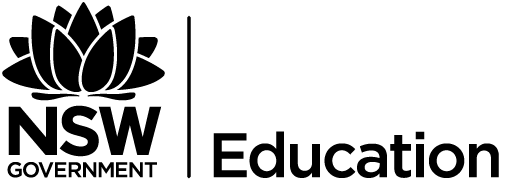 Plutchick’s Wheel of EmotionsTexts and Human Experience – Exploring Emotions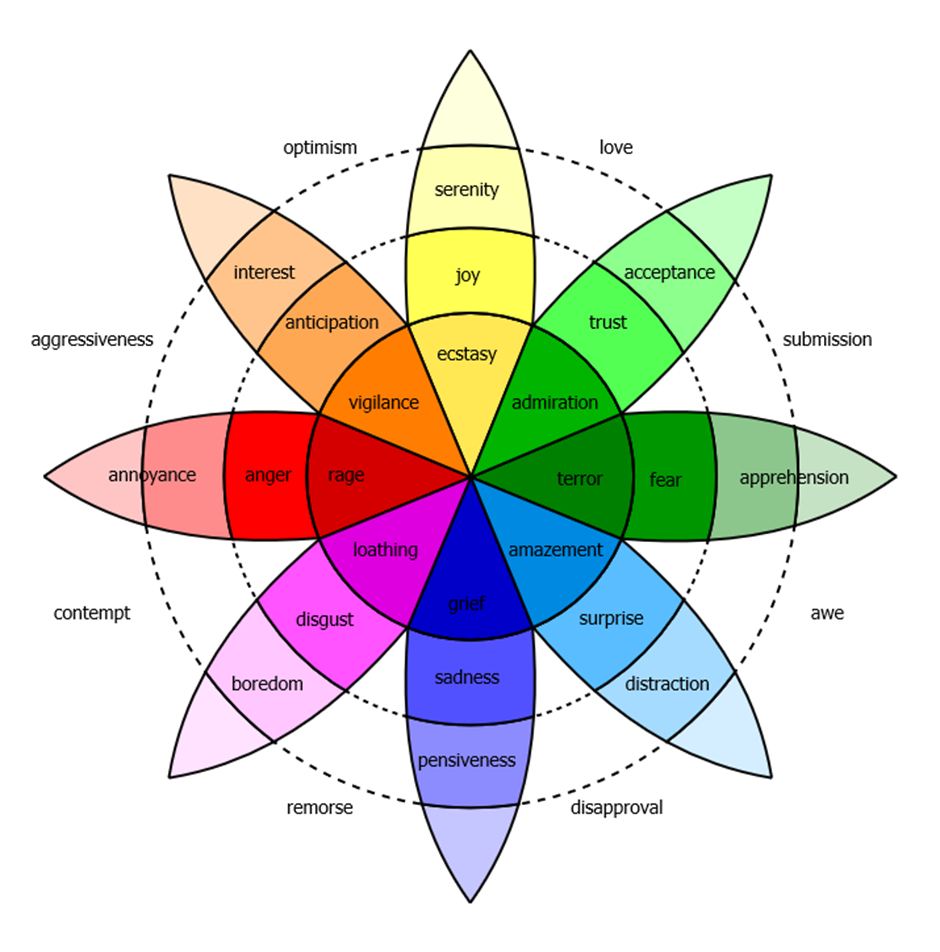 Read more about Plutchik's wheel of emotion.ActivitiesUsing the chart, note each emotion you feel has been represented in the film. Chart the shifting emotions on a timeline for one key character.What are the emotions you felt as a responder to the narrative? Note when, during the course of the narrative, those emotions changed.What narrative devices or film techniques are used by the composer to emotionally manipulate the responder at key points in the story? How does this manipulation of emotion develop our overall response to the text?